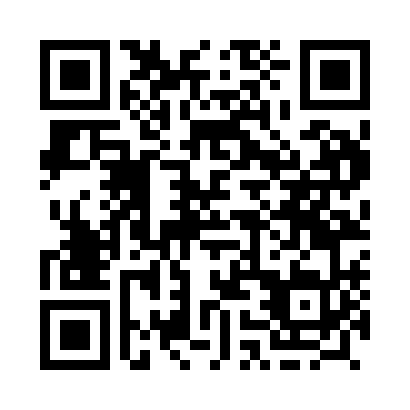 Prayer times for David, PanamaWed 1 May 2024 - Fri 31 May 2024High Latitude Method: NonePrayer Calculation Method: Muslim World LeagueAsar Calculation Method: ShafiPrayer times provided by https://www.salahtimes.comDateDayFajrSunriseDhuhrAsrMaghribIsha1Wed5:016:1412:273:426:407:482Thu5:016:1412:273:436:407:483Fri5:006:1312:263:436:407:484Sat5:006:1312:263:446:407:495Sun5:006:1312:263:446:407:496Mon4:596:1312:263:446:407:497Tue4:596:1212:263:456:407:498Wed4:596:1212:263:456:407:509Thu4:586:1212:263:456:407:5010Fri4:586:1212:263:466:417:5011Sat4:576:1112:263:466:417:5012Sun4:576:1112:263:476:417:5113Mon4:576:1112:263:476:417:5114Tue4:576:1112:263:476:417:5115Wed4:566:1112:263:486:417:5216Thu4:566:1112:263:486:427:5217Fri4:566:1112:263:486:427:5218Sat4:566:1012:263:496:427:5219Sun4:556:1012:263:496:427:5320Mon4:556:1012:263:496:427:5321Tue4:556:1012:263:506:437:5322Wed4:556:1012:263:506:437:5423Thu4:556:1012:263:506:437:5424Fri4:556:1012:273:516:437:5425Sat4:546:1012:273:516:437:5526Sun4:546:1012:273:516:447:5527Mon4:546:1012:273:526:447:5528Tue4:546:1012:273:526:447:5629Wed4:546:1012:273:526:447:5630Thu4:546:1012:273:536:457:5631Fri4:546:1012:273:536:457:57